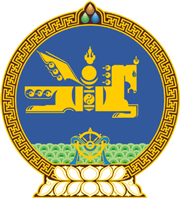 МОНГОЛ УЛСЫН ХУУЛЬ2023 оны 06 сарын 16 өдөр                                                                  Төрийн ордон, Улаанбаатар хот    НИЙГМИЙН ДААТГАЛЫН САНГИЙН    2023 ОНЫ ТӨСВИЙН ТУХАЙ ХУУЛЬД    НЭМЭЛТ, ӨӨРЧЛӨЛТ ОРУУЛАХ ТУХАЙ1 дүгээр зүйл.Нийгмийн даатгалын сангийн 2023 оны төсвийн тухай хуульд доор дурдсан агуулгатай 6 дугаар зүйл нэмсүгэй:“6 дугаар зүйл.Нийгмийн даатгалын сангийн чөлөөт үлдэгдлээс Засгийн газрын урт хугацаат /нэг жил болон түүнээс дээш/ бонд, Монголбанкны үнэт цаас худалдан авахад зарцуулах хөрөнгийн доод хэмжээг 300,000.0 сая төгрөгөөр баталсугай.”2 дугаар зүйл.Нийгмийн даатгалын сангийн 2023 оны төсвийн тухай хуулийн дараах зүйлийг доор дурдсанаар өөрчлөн найруулсугай:			1/3 дугаар зүйл:		“Нийгмийн даатгалын санд 2023 оны төсвийн жилд төсвийн ерөнхийлөн захирагч доор дурдсан хэмжээтэй орлого төвлөрүүлнэ:                                                                                                                                           ”2/5 дугаар зүйл:“2023 оны төсвийн жилд төсвийн ерөнхийлөн захирагч доор дурдсан хэмжээтэй төсөв зарцуулна:                                                                                                                                          ”3 дугаар зүйл.Нийгмийн даатгалын сангийн 2023 оны төсвийн тухай хуулийн 6 дугаар зүйлийн дугаарыг “7” гэж өөрчилсүгэй.4 дүгээр зүйл.Энэ хуулийг 2023 оны 06 дугаар сарын 16-ны өдрөөс эхлэн дагаж мөрдөнө.	МОНГОЛ УЛСЫН 	ИХ ХУРЛЫН ДАРГА 				Г.ЗАНДАНШАТАР Д/дОрлогын төрөлОрлогын төрөлДүн 
/сая төгрөгөөр/1Хөдөлмөр, нийгмийн хамгааллын сайдХөдөлмөр, нийгмийн хамгааллын сайд4,175,192.11.1Ажил олгогчийн төлөх шимтгэл1,807,829.21.2Ажиллагчдаас төлөх шимтгэл1,401,337.8    1.3Эхийн хүүхэд асрах чөлөөтэй хугацааны шимтгэл15,143.91.4Цаатан иргэдийн нийгмийн даатгалын шимтгэл172.11.5Сайн дурын даатгуулагчаас төлөх шимтгэл161,725.31.6Гадаадад хөдөлмөрийн гэрээгээр ажиллаж байгаа иргэдийн төлөх шимтгэл3,302.61.7Үйлдвэрлэлийн осол, мэргэжлээс шалтгаалах өвчний улмаас хөгжлийн бэрхшээлтэй болсон даатгуулагчийн төлөх шимтгэл2,341.01.8Бусад орлого8,973.11.9Төр хариуцах иргэдийн тэтгэвэр болон шимтгэлийн хөнгөлөлтийн татаас774,367.1Нийт орлогоНийт орлогоНийт орлого4,175,192.1Д/дЗарлагын төрөлЗарлагын төрөлДүн 
/сая төгрөгөөр/1Хөдөлмөр, нийгмийн хамгааллын сайдХөдөлмөр, нийгмийн хамгааллын сайд4,152,690.81.1Тэтгэврийн даатгалын сан3,728,529.61.2Тэтгэмжийн даатгалын сан229,981.21.3Үйлдвэрлэлийн осол, мэргэжлээс шалтгаалах өвчний даатгалын сан45,203.51.4Ажилгүйдлийн даатгалын сан80,295.31.5Үйл ажиллагааны урсгал зардал47,131.81.6Даатгуулагчид буцаан олгох нийгмийн даатгалын шимтгэлийн зардал21,549.4Нийт зарлагаНийт зарлагаНийт зарлага4,152,690.8